 Global Harmony Association – IndiaKanpur City Chapter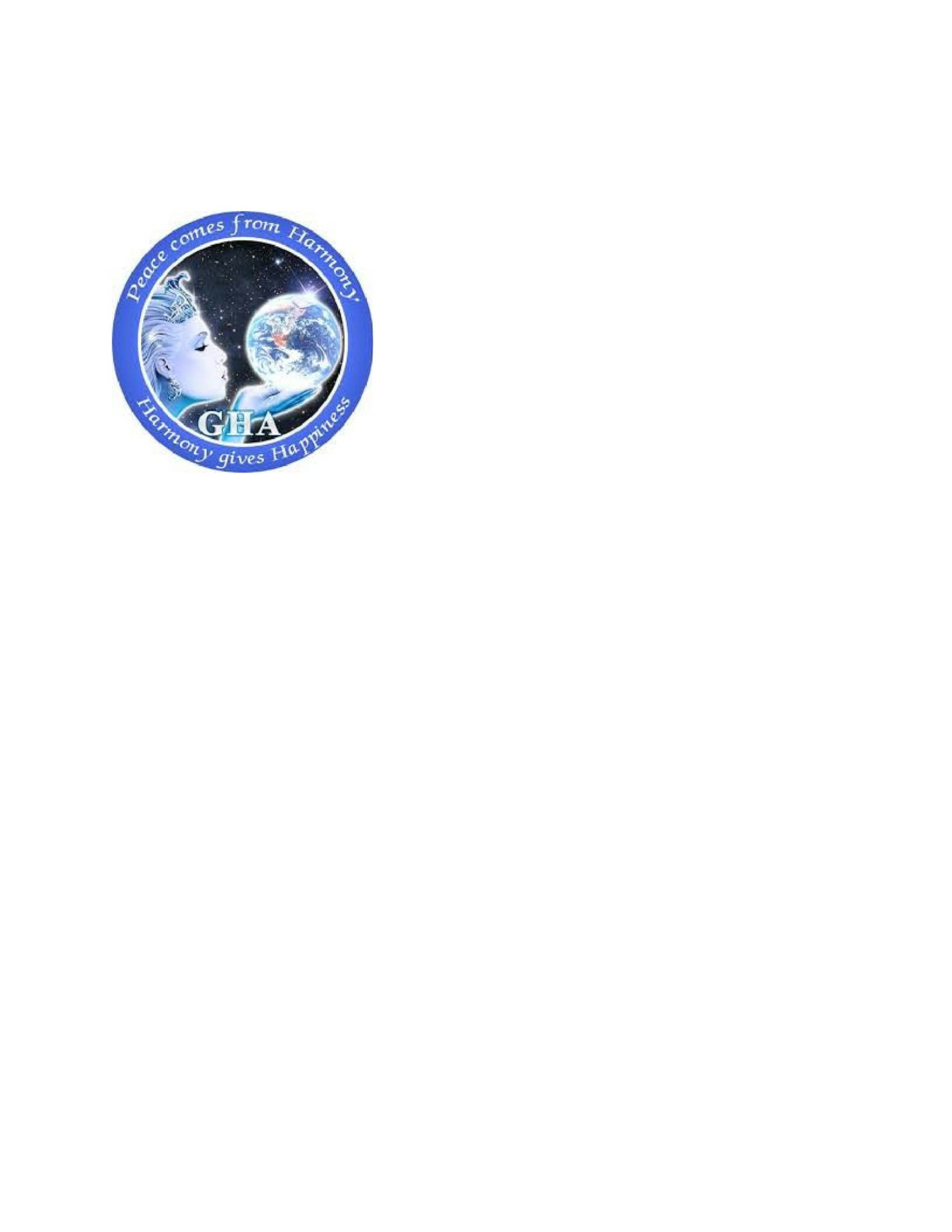 Interfaith Harmony Week 2018As we all know, the World Interfaith Harmony Week presents a stage—one week in a year—when all the interfaith groups and other clusters of benevolence can illustrate the world what a great movement they are. It is understood that this proposal will present a crucial point from which all people of goodwill can distinguish that the general values they hold far prevail over the differences they have, and thus render a strong dose of peace and harmony to their societies.With this endeavor, we the GHA India, Kanpur Chapter organized a Harmony Breakfast Event, on the 5th February 2018, at Kanpur City, India only. With great sense of pleasure we propound that a gathering of above 1000 people had a sumptuous meal during the chilly season. The meals contained cooked rice with vegetables, chapattis, pickles, sweets and tea. People from various segments, not only the poor and the destitute, but also from the lower and middle class had this meal. The motive behind this generous cause was elaborately explained to the consumers during the course of distribution of meals. We enclose some photos taken during this occasion and also a small video clip.Let Peace and Harmony prevail…Dr Sanjay Tewari                        				Dr Subhash ChandraSecretary General	           				GHA President - IndiaGHA India	http://peacefromharmony.org/?cat=en_c&key=758Email: sanjay.tewari@yahoo.co.inCell +91 8948961909									